  1   Complète avec un pronom personnel sujet : je, tu, il, nous, vous, ils. Attention, tu dois tous les utiliser.   2   Complète avec un pronom personnel sujet : j’, tu, elle, nous, vous, elles. Attention, tu dois tous les utiliser.   3   Souligne les verbes conjugués au passé simple : en rouge le verbe avoir et en vert le verbe être.Nous eûmes peur d’être en retard mais nous fûmes à l’heure. Il fut le premier à franchir la ligne d’arrivée et 
il eut la médaille d’or. L’hiver dernier, j’eus très froid et je fus malade. Ils furent surpris par la détonation mais ils n’eurent pas peur.  4   Entoure la forme verbale du verbe être qui convient.   Je (fus – fut – fûtes) plus rapide que toi. Ce (fus – fut – furent) une belle journée.Vous (fûmes – fûtes – furent) en colère.Nous ne (fûmes – fûtes – furent) pas en retard.  Pendant la guerre, ils (fûmes – fûtes – furent)  pilotes d’avion.  5   Complète ces phrases avec le verbe avoir conjugué au passé simple.  Il n’ ……………….………. pas très faim. J’……………….………. beaucoup de chance. Nous ……………….………. un calendrier de l’Avent. Les chiens-policiers ……………….………. du flair. Tu  ……………….……  très peur devant ce film.   6   Complète le texte avec : fut, furent, eut, eurent. Plouf ! Alice et les animaux tombèrent dans la mare. Ils ................ trempés de la tête au pied. La souris et le pélican ................ une idée farfelue : « Nous allons courir pour nous réchauffer ! » s’exclamèrent-ils. Il n’y .............. pas de : « Un, deux, trois, partez ! ». Chacun se mit à courir quand il ................ prêt.   7   Recopie les phrases en remplaçant le sujet par celui proposé.  La voiture fut en panne (les voitures). Nous eûmes le temps de finir la partie. (je)Tu fus en bonne santé. (vous) Ils eurent rapidement sommeil. (Elle)Les ouvriers furent en grève. (Nous)   8   Recopie ces phrases en conjuguant les 
verbes entre parenthèses au passé simple. Ce (être) une belle course. Vous (être) un excellent arbitre. Ils (être) ex-aequo. Tu (avoir) la médaille de bronze. Après la course, tout le monde (avoir) faim.Ils (avoir) exactement un bonbon chacun.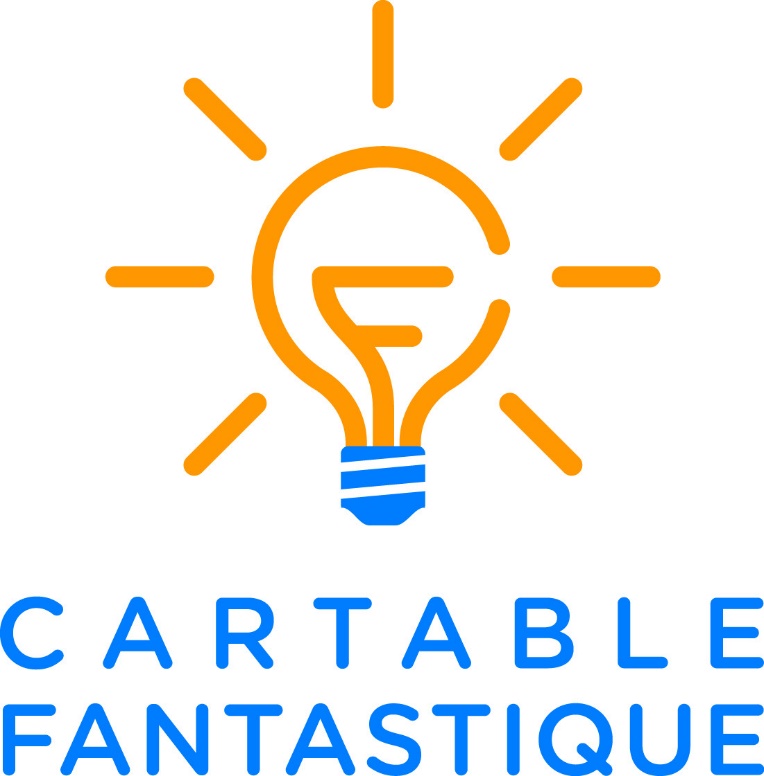  ………………… fut  …………………  fûmes ………………… fus………………… fûtes………………… furent ………………… fus ………………… eurent  …………………  eus………………… eûtes………………… eut………………… eûmes  ………………… eus